سيرة علميةالاسم : شهباء مسلم اسماعيل موقع العمل :الجامعة التقنية الوسطى \ المعهد الطبي التقني-منصور                                           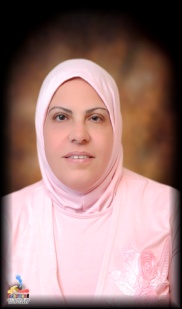 الشهادات :بكلوريوس علوم صيدلة , ماجستير ادوية وسموماللقب العلمي :استاذالتخصص العام : علوم صيدلةالتخصص الدقيق : علوم الادوية والسموم المجال البحثي :التاثير العلاجي للنباتات الطبيةيتحمل التدريسي والتشكيل كافة التبعات القانونية والادارية  عن صحة ودقة المعلومات المثبتة  في اعلاة .الدراسات  العلياالدراسات  العلياالدراسات الاوليةالدراسات الاوليةالمواد الدراسية التي قام بتدريسها في الدراسات        (  الاولية  \ العليا )التطبيقات العلاجية 1المواد الدراسية التي قام بتدريسها في الدراسات        (  الاولية  \ العليا )السموم 2المواد الدراسية التي قام بتدريسها في الدراسات        (  الاولية  \ العليا )الصيدلة الصناعية3المواد الدراسية التي قام بتدريسها في الدراسات        (  الاولية  \ العليا )الصيدلة الفيزياوية 4المواد الدراسية التي قام بتدريسها في الدراسات        (  الاولية  \ العليا )المواد الدراسية التي قام بتدريسها في الدراسات        (  الاولية  \ العليا )المواد الدراسية التي قام بتدريسها في الدراسات        (  الاولية  \ العليا )دكتوراةماجستير دبوم عاليعدد الاشراف على طلبة الدراسات العلياعدد الاشراف على طلبة الدراسات العلياعالميعربي محليعدد البحوث المنشورة 1423عدد البحوث المنشورة المؤلفات  و الكتب و براءات الاختراع المؤلفات  و الكتب و براءات الاختراع المؤلفات  و الكتب و براءات الاختراع المؤلفات  و الكتب و براءات الاختراع المؤلفات  و الكتب و براءات الاختراع المؤاتمر العلمي الدولي الثاني للبحوث الطبية والصحية \ الجامعة التقنية الوسطى 2015 1المشاركة بالمؤتمرات ببحثالمؤاتمر العلمي الدولي الثالث للبحوث الطبية والصحية \ الجامعة التقنية الوسطى 20162المشاركة بالمؤتمرات ببحثالمؤتمر العلمي الخامس لكلية الطب البيطري \ جامعة القادسية  20123المؤتمر العلمي العالمي للمعهد اطبي التقني\ بغداد 20184المؤتمر العلمي العالمي للباراسايكولوجي, المملكة المتحدة, سوانزي 19885المؤتمر العلمي العالمي للكلية التقنية الطبية والصحية 2019 6